Voorbeeldtekst: Op 1 januari 2024 is de Wet kwaliteitsborging voor het bouwen (Wkb) van kracht gegaan. Dit zorgt voor een grote stelselwijziging waar alle partijen binnen het bouwproces mee te maken krijgen. Er veranderen bijvoorbeeld een aantal regels in de verhouding tussen opdracht- gever en opdrachtnemer. De gemeente heeft een andere rol. De Wkb introduceert een kwaliteits- borger, die samen met de bouwer de kwaliteit gaat borgen en toetsen. Een goede voorbereiding is belangrijk om goed met elkaar te kunnen samenwerken in het bouwproces. U bent van harte welkom bij de informatiebijeenkomst Wkb voor projectontwikkelaars en architecten.Programma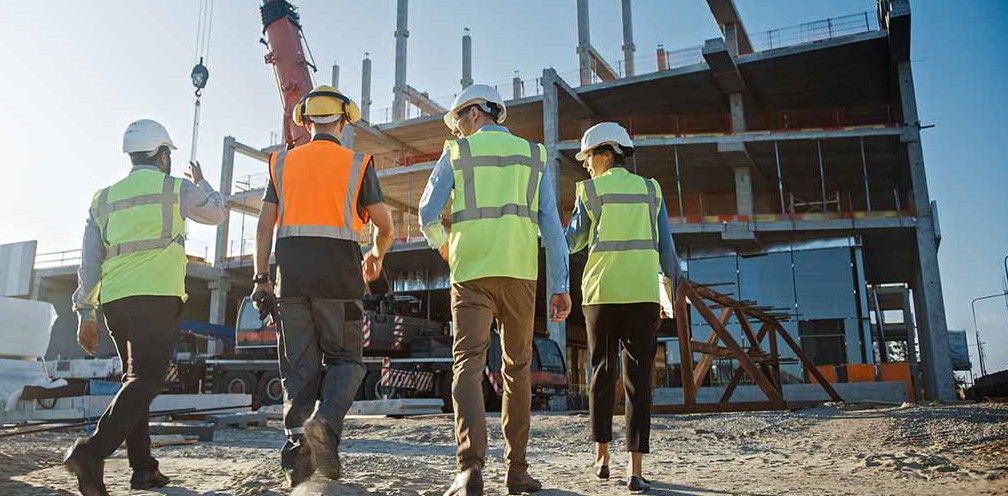 18.45	Inloop19.00	Opening19.15	Start rondtafelgesprek20.45	Plenaire afsluiting21.00	BorrelAanmelden en vragenMeld u aan via onderstaande knop of stuur een email met uw aanmelding vóór [ datum ].Voor deelname en vragen kunt u een email sturen naar [ emailadres ].